Мама.Девочка с Васильевского острова.У писателя Юрия Яковлева есть детская книга «Девочки с Васильевского острова». Она посвящена блокадному Ленинграду. Моя мама тоже девочка с Васильевского острова. Она родилась в Ленинграде и жила на 5-й линии Васильевского острова. В мае 1941 ей исполнилось 5 лет. А в июне началась война. «Замечательный июньский день 1941 года. Наш детский сад ехал на дачу. Мы беззаботно мчались на электричке на станцию "Солнечное". Не прошло и двух недель, как начали приезжать взволнованные родители и забирать нас в Ленинград. Никто ничего не понимал, только страшное слово "война" словно повисло в воздухе. Так для меня началась война. Но главное, что до сих пор стоит перед глазами - это отец, держащий меня на руках, кулёк конфет, прижатый мною к груди, и будёновка".Так для мамы, для маленькой Зиночки, началась война. Отец (мой дедушка) Лёша ушёл на фронт. Мама, бабушка и прабабушка остались в Ленинграде.Страшно представить, что им пришлось пережить. Началась блокада. В кольце оказались более 2,5 миллионов  ленинградцев, среди них 400 тысяч детей. Через 2 месяца после начала блокады, Гитлер говорил, что ленинградцам суждено погибнуть от голода. Но, несмотря на тяжелейшее положение - голод, холод, бомбёжки, обстрелы - Ленинград жил и боролся. От моей бабушки Ани мама никогда не слышала разговоров о том, что фашисты захватят город или мы сдадимся. Бабушка всегда говорила: «Наши всё равно победят». 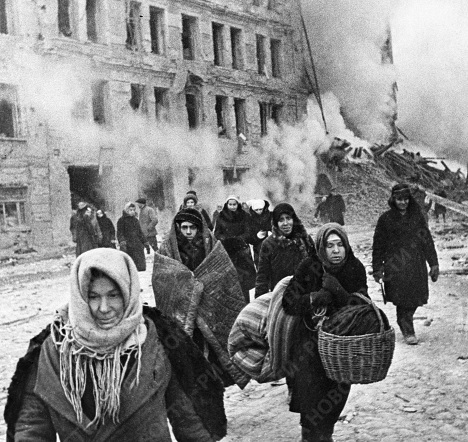 В детскую память на всю жизнь врезались страшные дни блокады. Мама говорит: «самое главное чувство, которое навсегда осталось в памяти – это страх. Страх. А за ним голод».Первая блокадная зима была очень морозная. Температура опускалась до -40. Ветер с Финского залива, высокая влажность… Жуткий холод. Голодные, истощённые, усталые люди, которых оставляли силы, замерзали сидя, падая, стоя…  По данным статистики, зимой 1941-1942 ежедневно умирали до 2-х тысяч ленинградцев. Зимой перестал работать водопровод.«Нева застыла. Начались походы с санками и бидончиками за водой к проруби. До Невы на Васильевском было недалеко, но весь путь был усеян трупами. Их никто не убирал. Некому и некуда. Однажды под стеклянной коркой льда мы увидели всплывший труп человека, глаза которого смотрели из-подо льда. Всё было рядом, всё перемешалось. И жизнь. И смерть. В один из таких походов я плелась за санками и вдруг увидела на снегу что-то яркое, несколько маленьких точек. Из чьего-то кармана выпали три горошинки - драже. Я зажала их в руке и спешно проглотила, не поделившись с бабушкой. До сих пор не пойму, откуда они в то время взялись. А потом постояла около тётеньки, лежащей на снегу. Она почему-то была босиком. Ей было уже всё равно, а кого-то её валенки согреют».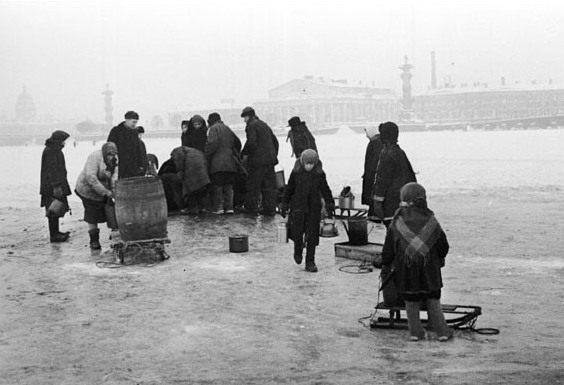 Эти воспоминания невозможно читать без слёз… Сколько им пришлось пережить, детям блокадного Ленинграда. Я всегда поражаюсь, как ей, маленькой Зиночке, удалось, пройдя через этот ад, сохранить веру в мир, в людей, не потерять оптимизм. Как теперь говорит Зинаида Алексеевна, это «благодаря жизнестойкости и врождённому чувству юмора». Вообще, ленинградцы – народ особенный. Терпение, стойкость, сила духа – их отличительные качества.Мама невероятно сильный человек. Она никогда никому ни на что не жалуется, хотя проблем, конечно, хватает. Наверное, люди, пережившие блокаду, имеют какую-то невероятную закалку, особый жизненный иммунитет.Мама вспоминает: «Однажды наш дом охватило волнение, все искали бабушку Матрёну, которая жила с внуком по соседству. Маленький Валька сказал, что бабушка ушла в сарай (он стоял во дворе) за остатками дров. Когда пришли в сарай, увидели, что бабушка Матрёна, как наклонилась, чтобы поднять какую-то щепку, так и застыла в поклоне от мороза. Ленинград постоянно бомбили. Город был усеян трупами. Убирать некому. Хоронить нет сил».И это не художественный вымысел, и не строки из книги о войне, не речь киногероя... Это память родного человека.  Через 65 лет эти воспоминания станут частью книги «Блокадная тетрадь»…«Я не помню, чтобы мы ели кошек или мышей. Я их просто не видела. Мама работала в военном госпитале, я всё время была с бабушкой. Вот я и бабушка сидим в маленькой комнате у большого блестящего самовара, для которого собирали всякие щепки. Бабушка положила в стакан что-то вроде муки или жмыха и заваривала, помешивая, под тонкой струйкой кипятка. Такой обед в начале зимы еще был возможен». А потом было 125 граммов ленинградского блокадного хлеба. Кто-то съедал его сразу. А бабушка Аня «кромсала его на мелкие сухарики, так можно было дольше держать во рту».Такое «недетское детство» было у моей мамы. С 5 до 7 лет она жила, нет, выживала, в блокадном Ленинграде.После прорыва блокады в 1943-м с матерью (моей бабушкой Анной) они уехали к родственникам в Рыбинск. 27 января 1944 именно там услышали новость об освобождении Ленинграда. «Тогда, - говорит мама, - и появилась надежда на скорое окончание Великой Отечественной Войны».В Рыбинске Зиночка пошла в 1-й класс. А 9 мая 1945 отменили уроки! Все бежали, бросали портфели вверх и кричали:  «Ура! Победа!»Вскоре вернулся мамин отец (мой дед Алексей Николаевич) и вызвал жену с дочкой в Ленинград. На 5-й линии Васильевского острова им выделили комнату в подвале (многие дома были разрушены).Началась мирная, пускай бедная, ещё голодная, но всё же мирная жизнь. Школа. Музыкально-хоровой кружок в Доме пионеров. А ещё мама писала статьи и стихи в газету «Пионерская правда».Сохранилось стихотворение, написанное совсем юной Зиночкой (на старом фото она в белой кофточке и пионерском галстуке), почти сразу после войны.Ленинград, мой город любимый!Сколько связано в жизни с тобой: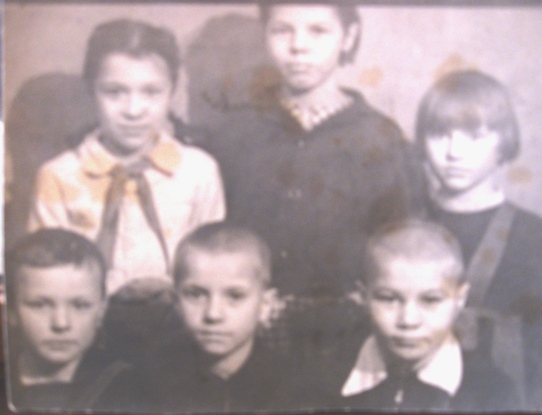 Здесь я в тридцать шестом родилась,Здесь впервые столкнулась с войной.Здесь в суровые дни блокадыМать работала день и ночь,И за все это ей в наградуМир пришел, повзрослела дочь.В то, что город есть лучше, не верю.Кто сравнится с твоей красотой?!Ты для всех открываешь двери,Город Ленина, город – герой!Вспоминая юношеские годы, мама рассказывает: «Я занималась музыкой, увлекалась спортом и играла в волейбол за юношескую команду города, записалась в духовой оркестр, где играла на большой трубе. Понимаете, хотелось объять необъятное и успеть как можно больше!»После окончания школы мама поступила в Педагогический институт имени Герцена на литературный факультет. «А потом, - как вспоминает она, -  пришло письмо от моего сердечного друга, которого по распределению отправили на Урал… В письме мне предлагали руку, сердце и всё остальное. И я вдруг решила: поеду, а доучусь как-нибудь потом. Забрала документы из института и собрала маленький чемоданчик. Родители почему-то не возражали, а ведь мне шёл всего 19-й год. Я не думала о том, что прощаюсь с Ленинградом, я думала только об одном - Урал, романтика...»Романтики оказалось немного. Закрытые города атомной промышленности. Только в 90-х у них появились собственные имена - Снежинск и Озёрск. А тогда - секретные объекты за колючей проволокой. Но мама человек очень разносторонний, активный, энергичный. Она всегда полна оптимизма. Вот что пишет она о начале своей трудовой деятельности на Урале.«Когда меня взяли на завод, и я сдавала экзамен на рабочее место, у меня с удивлением спросили, откуда я так хорошо знаю химию. У меня был замечательный учитель, блистательный химик, которая очень любила детей и дала нам великолепные знания по предмету. Никогда не забуду ее фразы вроде «медь, железо, ртуть сели отдохнуть», «алюминий, висмут, хром побежали в Госнардом» - это  про элементы, которые по валентности объединены в одну группу. Таблица Менделеева перестала быть для нас чем-то сверхъестественным, и химию мы все любили и знали».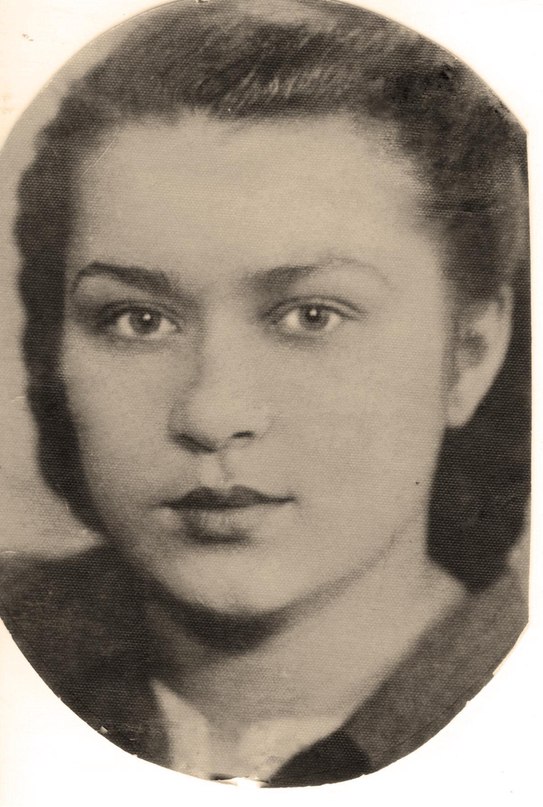 После радиационной аварии на х/к «Маяк» 1957-го года (в ликвидации которой участвовала и мама) женщин начали постепенно выводить с вредного производства. И в 1959-ом году маме предложили работу воспитателя в детском саду, потом её перевели музыкальным руководителем, а ещё позже она  стала заведующей детским садом. К тому времени Зинаида заочно окончила институт в Перми по специальности "Психология и педагогика".Вообще, за какое бы дело не бралась моя мама, у неё всё получалось.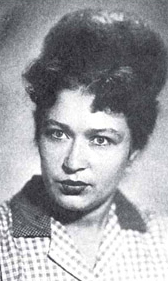 В 1971 году Зинаиду Алексеевну пригласили в музыкальное училище преподавателем психологии и педагогики, где она и проработала почти 30 лет по совместительству. Ученики и коллеги до сих пор её помнят. Да и как не помнить. Мне кажется, этот человек умеет всё! Она играла в команде КВН, писала стихи, песни, играла на фортепиано. А как она пела! У неё потрясающий голос. Впрочем, поёт она и сейчас, когда мы все: дети и внуки - собираемся у неё дома. И стихи пишет. Очень часто к маме обращаются знакомые люди, просят написать поздравление на чей-нибудь юбилей. А ещё мама изумительно готовит. Особенно старается накормить внуков, как, и положено бабушке. Она замечательно шьёт. Этому она научилась в бедные послевоенные годы. И что удивительно, ей не нужна бумажная выкройка. Мерки сняла, подумала, материал раскроила и сшила. И себя одевала, а потом и дочек своих.Мне иногда становится грустно, что человек с такими талантами живёт в маленьком провинциальном городке… Что когда-то она оставила город своего детства. Никто не думал, что навсегда. Возможно, на большой земле она стала бы известным журналистом или певицей, а может, видным общественным деятелем… Я знаю, что мама очень скучает по родному городу. Наверное, поэтому, после того, как я окончила школу, она отправила меня учиться в Ленинград. Я с детства обожаю этот город. У него особая аура и светлая душа. Но, окончив учёбу, я вернулась домой в закрытый город Челябинск-65 (ныне Озёрск). Мама воспитала меня патриотом своей Малой Родины. Так что теперь скучаем по Петербургу вместе.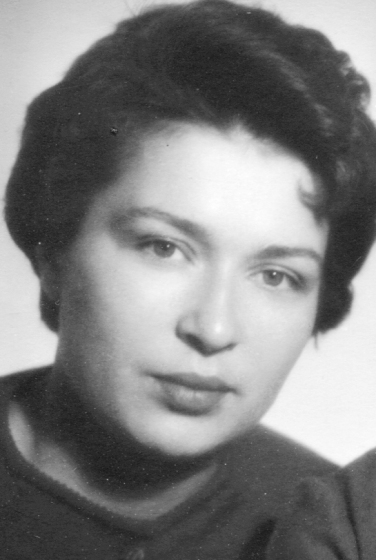 Но как она говорит «важно не то, где ты живёшь, а то, как ты живёшь». Наверное, это правильно. Думаю, здесь у мамы своя особая миссия, которую должна выполнить только она.В 1981 году ей предложили возглавить политико-просветительный отдел во Дворце культуры. Мама согласилась. Потом была должность главного специалиста в городском Отделе культуры. Именно там закончила  Зинаида Алексеевна свою трудовую деятельность. Где бы и кем бы ни работала моя мама, всё у неё получилось, везде оставила она о себе добрую память и добрые дела.Мама. Если бы позволяло здоровье, она бы работала до сих пор. Но годы берут своё. В 67 лет мама ушла на пенсию. Но вскоре поняла, что сидеть дома не может.«Я оказалась в Совете ветеранов ПО "Маяк", где являюсь председателем военно-патриотической комиссии. Мне очень нравится эта работа, ведь мы стольким людям стараемся помочь. Я вообще люблю людей неравнодушных. Вот, казалось бы, пустяк - в автобус карабкается старушка с палочкой, все сидят, видят её немощность, но сидят. Никто не встанет, а я знаю, что мои дети, мои внуки обязательно встанут, подадут руку и помогут. И меня это радует».В начале 90-х годов тем, кто пережил Ленинградскую блокаду, стали выдавать удостоверения и знак «Житель блокадного Ленинграда». Как говорит мама, этот документ «греет душу». Конечно, ведь это так важно, чтобы знали, чтобы помнили. В год 50-летия Победы, она решила объединить людей, у которых было такое общее прошлое.В Озёрске очень много ленинградцев, попавших сюда разными путями. Приезжали из училищ, из институтов. Среди них и бывшие блокадники. Мама дала объявление по радио с просьбой отозваться людей с удостоверением «житель блокадного Ленинграда». Откликнулись почти 90 человек. Это было здорово!И все они встретились благодаря моей маме. Этих людей, их родственников и тех, кто освобождал город Ленинград, пригласили во Дворец культуры.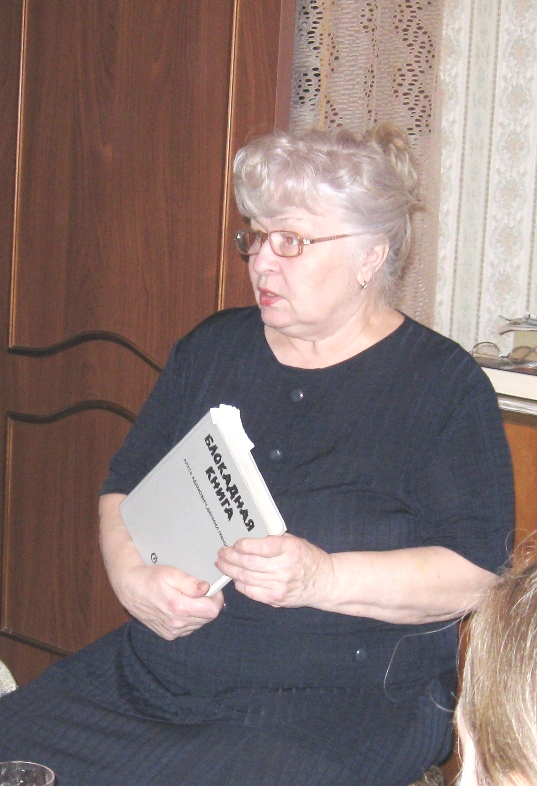 Вот как она рассказывает об этой встрече: «Никогда не забуду, как мне сказали: «Ты эту кашу заварила, иди, выступай!» И вот стою я на сцене Дворца культуры и думаю: «Что же мне им сказать?». И я попросила встать людей родом с Васильевского острова, самых близких моих земляков. Потом - с Нарвской заставы, из Выборгского района, Фрунзенского, Куйбышевского и так далее. Смотрю - встают, где один, где два, а где и никого, оглядываются. Я говорю: «Посмотрите друг на друга, и потом, когда пойдёте за столы, постарайтесь сесть вместе. У вас есть о чём друг другу рассказать, что вспомнить».А потом закипела работа!Многие из блокадников утратили связь с Ленинградом и не имели удостоверений, некому было подтвердить их биографию. Кто-то из детского дома, кто-то ничего не помнит…  Разные ситуации.И тогда моя мама поехала в Ленинград. Чтобы помочь людям, ей пришлось побывать в детских домах, приёмниках, провести десятки часов в архивах и райсоветах. Мама говорит: «где я только не была, везде я находила полное понимание». Так Зинаида Алексеевна помогла сделать удостоверения нескольким жителям блокадного Ленинграда. Как оказалось, одна из блокадниц жила, как и мама, на 5-й линии Васильевского острова. Правда, она была значительно старше. Женщина много лет мечтала снова увидеть свой дом, но у неё в Северной столице никого не осталось. И в одну из поездок мама его нашла. Роскошный дом с мезонинами. Чувствовалось, что там живут небедные люди. Мама сфотографировала дом.  Когда она показала снимок блокаднице, та  прижала фотографию к сердцу. Мама, говорит, что в этот момент женщина была счастлива. Пожалуй, счастливы были обе! Одна увидела свой дом через столько лет, а другая помогла осуществить мечту.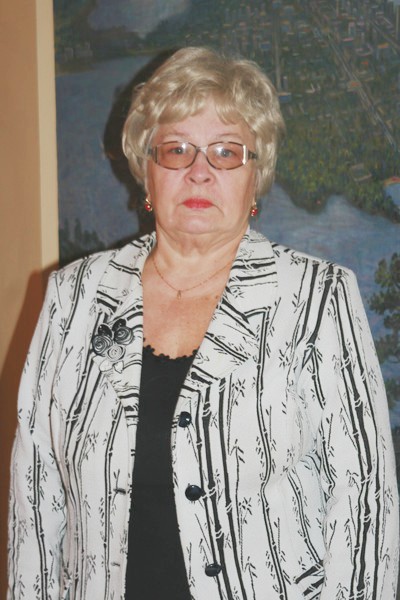 Вот с таких событий и начало существование общество «Блокадное братство» С этого момента люди, которых объединила общая беда – блокада Ленинграда – всегда знали, куда они могут обратиться за помощью, где ответят на их вопросы, выслушают и постараются помочь.Пять лет назад, к 65-летию Победы» была выпущена книга «Блокадная тетрадь». Вот как рассказывает об этом мама:«Мы все вместе сделали замечательную книгу «Блокадная тетрадь», она есть во всех библиотеках области. Моя старшая дочь - учитель английского языка в школе, так что мы привлекли детей. В этом проекте участвовали четыре девчонки - брали интервью, я как председатель военно-патриотической комиссии от совета ветеранов нашего города, и моя дочь как классный руководитель. 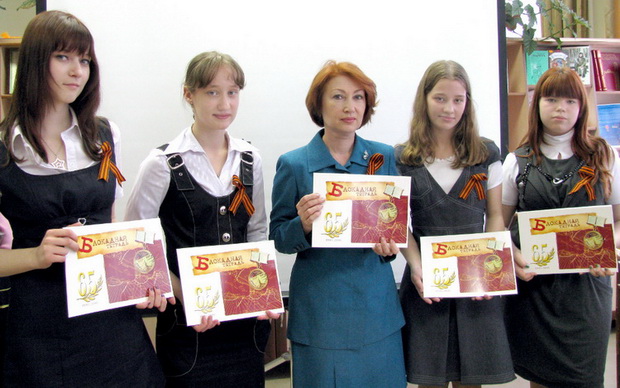 Мы попросили директора нашего градообразующего предприятия «Маяк» помочь нам оплатить печать двухсот штук для наших местных городских библиотек, а он посмотрел пилотный экземпляр и сказал, что такую книгу мы должны издать тиражом полторы тысячи экземпляров на хорошей бумаге».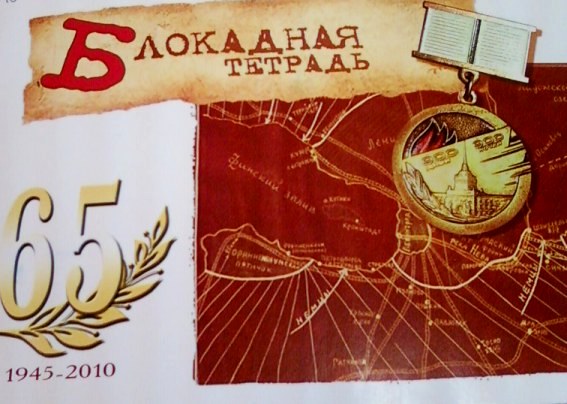 И каждый ветеран Великой Отечественной войны, каждый житель блокадного Ленинграда к 65-летию Победы вместе с подарком получил вот эту книгу. Когда она разошлась, было много слез, эмоций и слов благодарности.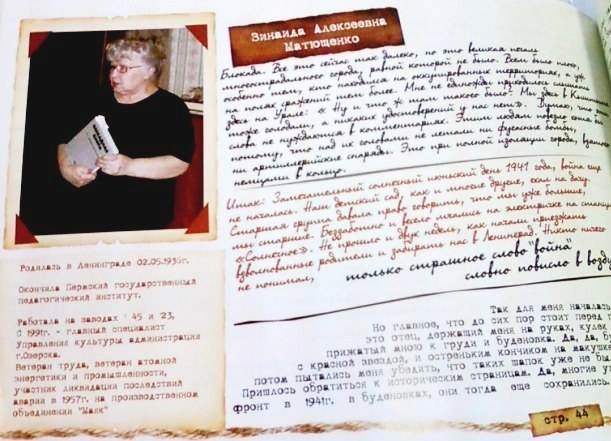  Действительно, «было много слёз и эмоций». Я не смогла прочесть эту книгу с первого раза. Да и со второго тоже. Начинаю читать и плачу…Это особенная книга. В ней есть списки живых и ушедших участников «Блокадного братства», рассказы девяти человек, которые согласились поделиться воспоминаниями. Ещё - очень хорошие стихи, с которых мама часто начинает свои встречи. Их написал поэт Юрий Воронов, чьё детство также прошло в блокадном Ленинграде.«Опять война, опять блокада…
А может нам о ней забыть?
Я слышу иногда – не надо,
Не надо раны бередить!
Нет, это правда, что устали
Мы от рассказов о войне,
И о блокаде прочитали
Стихов достаточно вполне.
Но, чтобы снова в этом мире 
Не повторилось той зимы,
Нам надо, чтобы наши дети
Об этом помнили, как мы.
Я не напрасно беспокоюсь,
Чтоб не забылась та война,
Ведь эта память - наша совесть,
Она как сила нам нужна!»И сейчас «Блокадное братство»  существует, живет, работает. Конечно, многие уже неважно себя чувствуют и устали от всего, но  стараются поддерживать отношения.Некоторые из ветеранов  хотели бы вернуться обратно в Ленинград, отработав на атомном щите страны, но, к сожалению, по ряду причин это уже невозможно.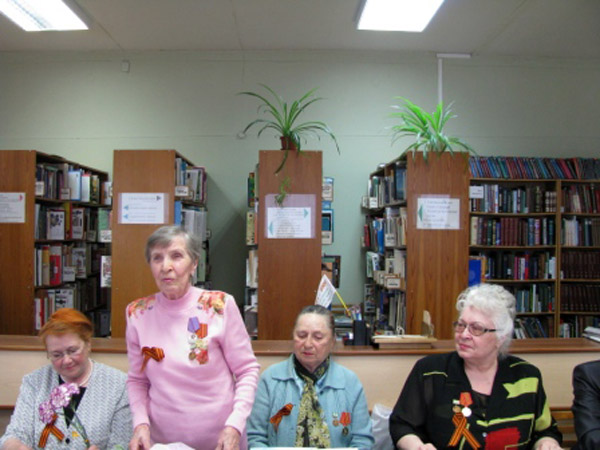 Мама на День Победы летает в Ленинград (Санкт – Петербург). А потом все звонят ей и спрашивают: «Зиночка, ну как там?». И она рассказывает…Вот такая у мамы миссия.Я часто не могу ей дозвониться. Телефон занят. Дома просто «горячая линия». Ей звонят за помощью, за советом, и просто поговорить. И мама никому не отказывает. Всех выслушает, всем поможет.А ещё её постоянно приглашают в школы, в библиотеки. Она отличный оратор.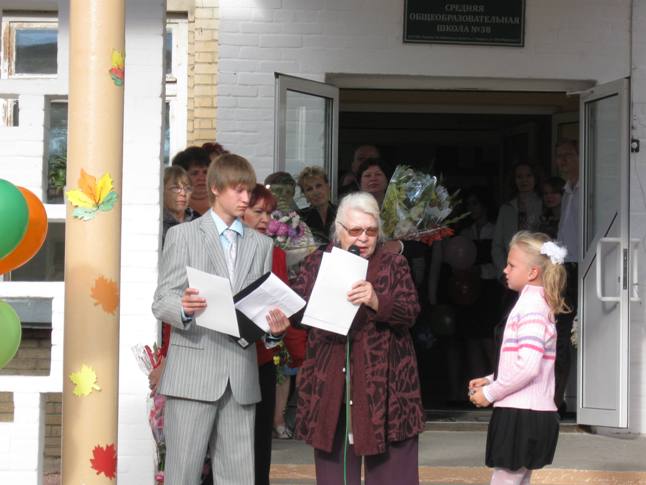 Дети, затаив дыхание, слушают о блокадном Ленинграде. Было время, мама варила дома овсяный кисель, чем-то похожий на тот, что иногда ели в послевоенные годы. Она носила трёхлитровые банки этого киселя на классные часы, чтобы дети попробовали, чем питались по праздникам ленинградцы. Дети «фукали», морщились и говорили, что напиток «ужасная гадость». А ведь, на самом деле, этот овсяный кисель (пусть и без сахара) гораздо вкуснее того, что был в 1946-ом…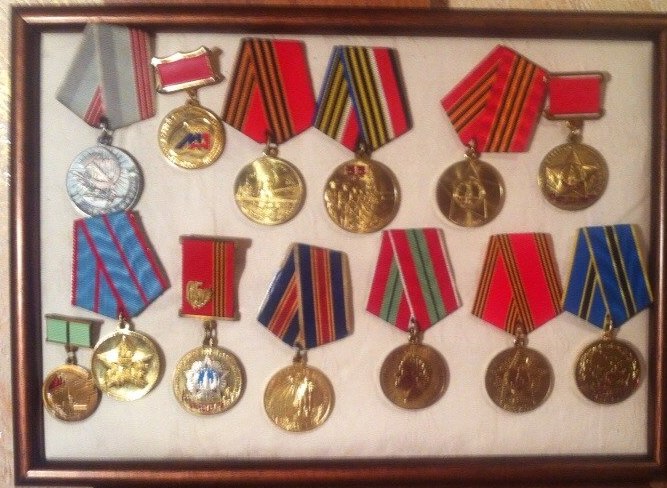 А больше всего детям нравится разглядывать юбилейные медали, памятные  знаки и трудовые медали Зинаиды Алексеевны.Конечно, они не за фронтовые подвиги. Но разве жизнь ребёнка в блокадном Ленинграде – это не подвиг?А ещё Зинаида Алексеевна бережно хранит награды своей мамы, моей бабушки Ани. Вот они - на детской руке. Орден Отечественной войны II степени, медаль Жукова и медаль	 «Житель блокадного Ленинграда».Недавно мы обнаружили, что в электронном архиве Министерства обороны «Подвиг народа» есть запись о награждении Балеевой Анны Александровны Орденом Отечественной войны II степени. Это, конечно, очень волнительно…В этой книге нет записи о дедушке, который воевал и тоже был награждён «За оборону Советского Заполярья»,  но мы обязательно узнаем.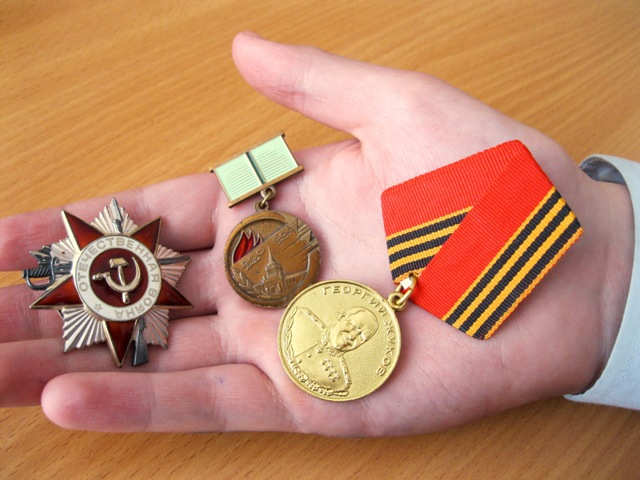 А сейчас в год 70-летия Победы Зинаида Алексеевна нарасхват. Конечно, уже тяжело… Но она никому не отказывает. Ходит в школы, рассказывает ученикам о блокаде, разве что кисель теперь не носит…Сейчас в «Блокадном братстве»  осталось всего 30 человек. Люди уходят…Эта организация сотрудничает с Челябинской блокадной организацией, которая проводит мероприятие «Ленинградский блокадный мост». Как-то собрали ветеранов, съездили на целый день на экскурсию в Челябинск. Многие там не бывают, а ведь город очень красив. Ещё ездили на открытие Стены памяти, это тысячи снимков, полтора километра фотографий в центре города. Мама говорит: «Это было потрясающе».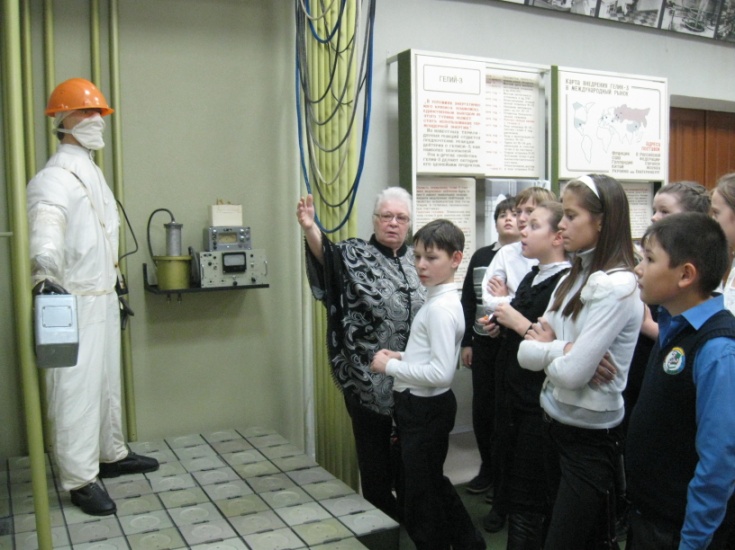 У «Блокадного братства» нет своего музея, но в городе есть музей производственного объединения «Маяк», где мама проводит экскурсии для школьников. Там много интересных экспонатов, вплоть до макета реактора  и рассказывает об истории атомной науки, ядерных технологиях и о том, как работают их родители. Ведь многие трудятся на предприятии. Конечно, и темы войны и блокады звучат в этих беседах.Моя мама – удивительная женщина. Её почти невозможно увидеть в плохом настроении, несмотря на жизненные трудности. Она всегда энергична, позитивна. Сейчас работает в Совете ветеранов ПО «Маяк», возглавляет «Блокадное братство» и шагает в ногу со временем.В Ленинграде остались родственник, внуки разъехались по разным городам и мама, как самая современная бабушка, пользуется мобильным телефон, общается по скайпу и «дружит» с компьютером.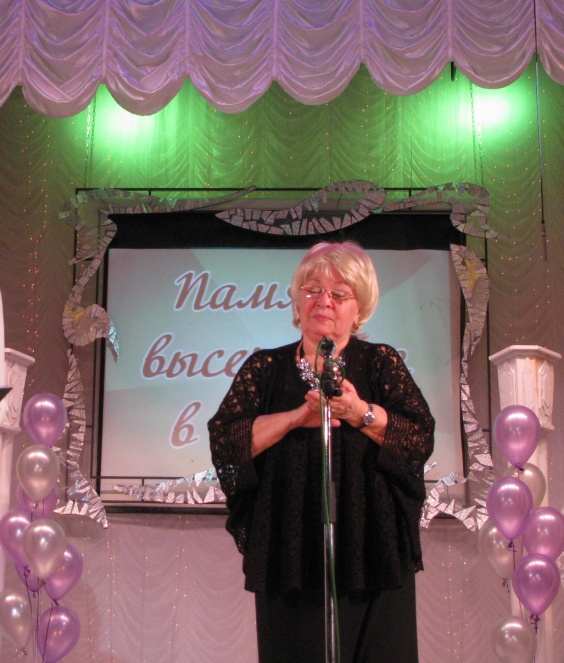 В нашей семье не приняты сантименты, но мы знаем, что очень дороги друг другу и нужны. Все мы гордимся своей мамой, бабушкой – девочкой с Васильевского острова, которая сумела выжить в блокадном Ленинграде, сохранить силу духа, оптимизм и через много лет объединить людей в «Блокадное братство».Завершить рассказ о маме я хочу стихотворением моей старшей сестры Ирины:Мы всю жизнь тобою гордимсяИ хоть чуточку быть похожими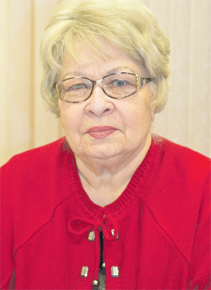 На тебя, дорогая, стремимся,Чтоб не мыслить клише расхожими, Чтоб как ты игнорировать недругов,Не бояться молвы неправедной,И  стараться, как ты унаследоватьЭту стойкость духа от прадедов.Чтоб как ты, интересно и вкусно,Каждый день наполняя смыслом,Созидать, работать без устали,А бывает терпеть, зубы стиснув.Мы желаем тебе, любимый,Самый главный наш человек,Жажды странствий неукротимойИ здоровья на целый век!